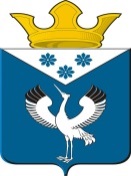 Российская Федерация	Свердловская область	Глава муниципального образованияБаженовское сельское поселениеБайкаловского муниципального районаСвердловской областиРАСПОРЯЖЕНИЕот 04.09.2023 г.                                     № 106                                            с.Баженовское                                                                                           Об организации работы Горячей линии по вопросам подключения теплоснабжения
       В целях обеспечения мониторинга за ходом подключения объектов социальной сферы к системам теплоснабжения, а также оперативного реагирования на внештатные ситуации, на основании письма Министерства энергетики и жилищно-коммунального хозяйства Свердловской области, руководствуясь Уставом Баженовского сельского поселения:1. Организовать работу телефона «горячей линии» для приема сообщений граждан и юридических лиц по вопросам подключения теплоснабжения.2. Назначить ответственным лицом за функционирование «горячей линии» специалиста 1 категории Администрации муниципального образования Баженовское сельское поселение Киселёву Любовь Витальевну.В выходные дни  обращаться к ответственному дежурному администрации согласно графику дежурства (прилагается).3. На горячую линию Администрации можно обратиться в рабочие дни с понедельника по пятницу: с 8.00 до 12.00 часов и с 13.00 до 16.00 часов по телефону 8/34362/3-44-21.4. Опубликовать настоящее Распоряжение в газете «Вести Баженовского сельского поселения» и разместить на официальном сайте Администрации муниципального образования Баженовское сельское поселение Байкаловского муниципального района Свердловской области в сети «Интернет» https://bajenovskoe.ru5. Контроль за исполнением настоящего распоряжения оставляю за собой.Глава муниципального образованияБаженовское сельское поселение                                              Байкаловского муниципального районаСвердловской области                                                                                  С.М.Спирин